Cub Scout 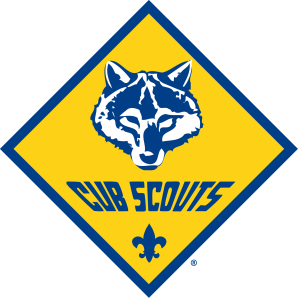 Class B uniform order formClass B shirts are shirts parents and Scouts can wear on Pack outings when full 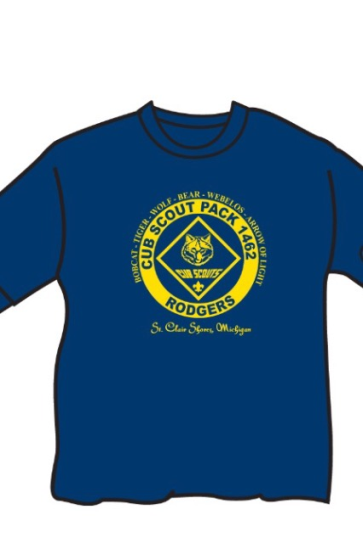 Class A uniforms are not required.Sizes Available:	Youth S-M-L-XL		Adult S-M-L-XL		Adult 2XL-3xl-4xl				$8.00				$8.00				$10.00Scouts Name__________________   Phone #_______________________Den_________________________QuantitySize (please indicate Youth or Adult)Amount Paid $$